Mod. 3OFFERTA ECONOMICA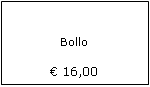 Spett.leAEMME LINEA AMBIENTE SRLVia Per Busto Arsizio, n. 5320025 LEGNANO (MI)Oggetto: 	PROCEDURA PER L’AFFIDAMENTO DEL SERVIZIO DI TRASPORTO E SMALTIMENTO RIFIUTI carratterizzati da CODICI CER 20.01.38 – 15.01.03 – 17.01.02 LOTTO N. ………… (PRECISARE IL LOTTO PER CUI SI FORMULA L’OFFERTA) – CIG ……………………..Il sottoscritto ____________________________________________ nato a _______________________ il _________residente nel Comune di	 ___________________________________________ Cap. ______________ Prov. _______Via _____________________________________ in qualità di ____________________________________________della Ditta (nome/rag. sociale) ______________________________________________________________________con sede legale in ________________________________________________ Cap. ___________ Prov. ___________Via _________________________________________ C.F. ______________________ P.IVA ___________________con espresso riferimento alla Ditta che rappresenta, SI OBBLIGA ad assumere in appalto le prestazioni in oggetto per il LOTTO ………………………… e, a tale fine, OFFREi prezzi unitari di seguito riportati:LOTTO 1LOTTO 2LOTTO 3La ditta, ai sensi dell’art. 95, c. 10 del D.Lgs. n. 50/16 e s.m.i., indica, a pena di esclusione, qualipropri costi della manodopera la somma di Euro …………………………….. (in lettere …………………………………………………………………………………)propri oneri per la sicurezza la somma di Euro …………………………… (in lettere …………………………………………………………………………………) La ditta offerente dichiara altresì:a)	che il prezzo complessivo offerto per l’espletamento delle prestazioni è remunerativo e tale da essere considerato l’unico corrispettivo contrattuale;b)	che nella formulazione del prezzo è compreso ogni e qualsiasi tipo di onere e spesa occorrente per eseguire le prestazioni in maniera ottimale ed alle condizioni stabilite dalla documentazione di gara, con specifico riguardo alle informazioni contenute nel Capitolato Speciale;c)	che nella formulazione della presente si è tenuto conto delle tabelle del costo medio orario del lavoro disciplinate dall’art. 23, comma 16 del D. Lgs. 18/4/2016, n. 50 – comprensivo degli oneri della sicurezza aziendali indicandone il relativo importo.Data ________________________Timbro e firma del legale rappresentante_______________________________________TIPOLOGIAPREZZO A BASE DI GARAPREZZO OFFERTO IN CIFREPREZZO OFFERTO IN LETTEREnolo containerEuro 120,00/cad. annotrasporto 20.01.38 presso impianto autorizzatoEuro 30,00/tonsmaltimento 20.01.38 presso impianto autorizzatoEuro 30,00/tonTIPOLOGIAPREZZO A BASE DI GARAPREZZO OFFERTO IN CIFREPREZZO OFFERTO IN LETTEREnolo containerEuro 120,00/cad. annotrasporto 20.01.38 presso impianto autorizzatoEuro 30,00/tonsmaltimento 20.01.38 presso impianto autorizzatoEuro 30,00/tontrasporto 15.01.03 – 17.01.02 presso impianto autorizzatoEuro 30,00/tonsmaltimento 15.01.03 – 17.01.02  presso impianto autorizzatoEuro 30,00/tonTIPOLOGIAPREZZO A BASE DI GARAPREZZO OFFERTO IN CIFREPREZZO OFFERTO IN LETTEREtrasporto 20.01.38 presso impianto autorizzatoEuro 10,00/tonsmaltimento 20.01.38 presso impianto autorizzatoEuro 30,00/ton